ΠΡΟΣΚΛΗΣΗ   ΣΥΓΚΛΗΣΗΣ ΔΗΜΟΤΙΚΟΥ ΣΥΜΒΟΥΛΙΟΥ ΚΟΙΝΟΠΟΙΗΣΗΒουλευτή Κεφ/νιάς κ. Αφροδίτη ΘεοπεφτάτουΑντιπεριφερειάρχη Π.Ε. Κεφ/νιάς Παναγή ΔρακουλόγκωναΓενική Γραμματέα του Δήμου κα  Κυριακή ΝικολαΐδουΠροϊσταμένους Δ/νσεωνΥπηρεσιών Δήμου Κεφ/νιάςΠροϊσταμένους Τμημάτων – Γραφείων  Δ/νσεων Υπηρεσιών Δήμου Κεφ/νιάςΙστοσελίδα ΔήμουΠροέδρους: Συμβουλίων Δημοτικών Κοινοτήτων Δήμου Κεφ/νιάς, Συμβουλίων  Τοπικών Κοινοτήτων και εκπροσώπων Τοπ. Κοινοτήτων Δήμου Κεφ/νιάς. Προέδρους Ν.Π.Ι.Δ.Προέδρους Ν.Π.Δ.Δ.Πίνακα ΑνακοινώσεωνΠολιτικά Κόμματα Τοπικά Μ.Μ.Ε.Σύλλογο Δημοτικών Υπαλλήλων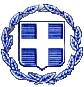 ΕΛΛΗΝΙΚΗ ΔΗΜΟΚΡΑΤΙΑΝΟΜΟΣ  ΚΕΦΑΛΛΗΝΙΑΣ ΔΗΜΟΣ  ΚΕΦΑΛΛΟΝΙΑΣ Δ/ΝΣΗ ΔΙΟΙ/ΚΩΝ ΥΠΗΡΕΣΙΩΝΤΜΗΜΑ ΔΙΟΙΚ/ΚΗΣ ΜΕΡΙΜΝΑΣ & ΥΠΟΣΤΗΡΙΞΗΣ ΠΟΛΙΤΙΚΩΝ ΟΡΓΑΝΩΝΠληρ. Βασιλείου ΝατάσαΤαχ. Δ/νση : Πλατεία Βαλλιάνου28100 ΑΡΓΟΣΤΟΛΙΤΗΛ: 2671360 158@dimsimkef@gmail.com                                                                              Αργοστόλι:   15 /12/2017                                 Αριθ. Πρωτ: 40136ΕΛΛΗΝΙΚΗ ΔΗΜΟΚΡΑΤΙΑΝΟΜΟΣ  ΚΕΦΑΛΛΗΝΙΑΣ ΔΗΜΟΣ  ΚΕΦΑΛΛΟΝΙΑΣ Δ/ΝΣΗ ΔΙΟΙ/ΚΩΝ ΥΠΗΡΕΣΙΩΝΤΜΗΜΑ ΔΙΟΙΚ/ΚΗΣ ΜΕΡΙΜΝΑΣ & ΥΠΟΣΤΗΡΙΞΗΣ ΠΟΛΙΤΙΚΩΝ ΟΡΓΑΝΩΝΠληρ. Βασιλείου ΝατάσαΤαχ. Δ/νση : Πλατεία Βαλλιάνου28100 ΑΡΓΟΣΤΟΛΙΤΗΛ: 2671360 158@dimsimkef@gmail.com                                                                  ΠΡΟΣ:       Τακτικά μέλη του Δημοτικού      Συμβουλίου Δήμου Κεφαλλονιάς         Δήμαρχο Κεφ/νιάς  κ. Αλέξανδρο Παρίση     Παρακαλείσθε όπως προσέλθετε στην 23η τακτική δημόσια συνεδρίαση  του Δημοτικού Συμβουλίου η οποία θα πραγματοποιηθεί στο Δημοτικό Θέατρο Αργοστολίου «Ο ΚΕΦΑΛΟΣ» (αίθουσα Αντίοχου Ευαγγελάτου),  στις  20  Δεκεμβρίου   2017   ημέρα  Tετάρτη  και  ώρα  18:00    προκειμένου να συζητηθούν   τα παρακάτω  θέματα της ημερήσιας διάταξης:Καθορισμός τελών χρήσης κοινοχρήστων χώρων για το έτος 2018 (αρ. 309/2017 απόφαση της Οικονομικής Επιτροπής).ΕΙΣ: Α/Δ κ. Σ. ΓαρμπήΚαθορισμός τελών χρήσης Δημοτικών Κοιμητηρίων για το έτος 2018 (αρ. 310/2017 απόφαση της Οικονομικής Επιτροπής).ΕΙΣ: Α/Δ κ. Σ. ΓαρμπήΚαθορισμός συντελεστών ανταποδοτικών τελών καθαριότητας και ηλεκτροφωτισμού έτους 2018 (αριθμ.308/2017 απόφαση της Οικονομικής Επιτροπής).ΕΙΣ: Α/Δ κ. Σ. ΓαρμπήΈγκριση αναγκαιότητας για την ανάθεση υπηρεσιών φροντίδας καθαρισμού στα κτήρια των Δημοτικών Υπηρεσιών του Δήμου Κεφ/νιάς σε ιδιώτη για το έτος 2018.ΕΙΣ: Δ/νση Δ/κών ΥπηρεσιώνΈγκριση Τεχνικού Προγράμματος Δήμου Κεφ/νιάς έτους 2018. (αρ.7/2017απόφαση Εκτελεστικής Επιτροπής).            ΕΙΣ: Α/Δ κ. Σ. ΓαρμπήΈγκριση 18ης τροποποίησης Τεχνικού Προγράμματος και αναμόρφωσης προϋπολογισμού οικ. έτους 2017 (αριθμ.317/2017 απόφαση της Οικονομικής Επιτροπής).            ΕΙΣ: Α/Δ κ. Σ. ΓαρμπήΛήψη απόφασης για άνοιγμα λογαριασμού (Ν 260) Ταμειακής Διαχείρισης στην Τράπεζα της Ελλάδος για την μεταφορά διαθεσίμων.             ΕΙΣ: Α/Δ κ. Σ. Γαρμπή Λήψη απόφασης για άνοιγμα λογαριασμών διαχείρισης παγίας Προέδρων Δημοτικών και Τοπικών Κοινοτήτων.    ΕΙΣ: Α/Δ κ. Σ. ΓαρμπήΔιαγραφές-Επιστροφές.    ΕΙΣ: Α/Δ κ. Σ. ΓαρμπήΈγκριση δαπάνης επιπλέον αμοιβής δικηγόρου και ψήφιση πιστώσεων πολυετών υποχρεώσεων.ΕΙΣ: Α/Δ κ. Σ. ΓαρμπήΈγκριση λύσης μίσθωσης τμήματος αιγιαλού-παραλίας στην θέση Πετανοί Τ.Κ Αγίας Θέκλης Δ.Ε Παλικής.ΕΙΣ: Α/Δ κ. Σ. ΓαρμπήΈγκριση τροποποιητικής προγραμματικής σύμβασης και  υποβολής τροποποιητικής αίτησης χρηματοδότησης του έργου: "ΑΝΕΓΕΡΣΗ ΤΟΥ ΝΕΟΥ ΔΗΜΟΤΙΚΟΥ ΓΗΡΟΚΟΜΕΙΟΥ ΑΡΓΟΣΤΟΛΙΟΥ ΚΕΦΑΛΟΝΙΑΣ (B΄ ΦΑΣΗ)" στο Επιχειρησιακό Πρόγραμμα «Ιόνια Νησιά»,  ΕΣΠΑ 2014-2020.»ΕΙΣ: Α/Δ κ. Σ. ΓαρμπήΑποδοχή της πίστωσης και ορισμός  υπολόγου για το έργο : Δράσεις εξοικονόμησης ενέργειας Δημοτικού Κολυμβητηρίου Αργοστολίου στην Κεφαλλονιά»(κωδ.ΟΠΣ 5007230) στο ΕΠ 2014-2020.ΕΙΣ: Α/Δ κ. Σ. ΓαρμπήΈγκριση δαπάνης και διάθεση πίστωσης για την κάλυψη εξόδων κηδείας άπορου δημότη.           ΕΙΣ: Α/Δ κ. Ε. ΚεκάτοςΣύσταση προσωρινής προσωποπαγούς θέσης Ι.Δ.Α.Χ στον Ο.Ε.Υ του Δήμου Κεφαλλονιάς σε εκτέλεση και εφαρμογή της με αριθμ.229/2007 τελεσίδικης και αμετάκλητης δικαστικής απόφασης.ΕΙΣ: Δ/νση Διοικητικών ΥπηρεσιώνΈγκριση μελέτης με τίτλο: «ΠΡΟΜΗΘΕΙΑ ΠΑΣΤΕΡΙΩΜΕΝΟΥ ΓΑΛΑΚΤΟΣ ΕΡΓΑΤΟΤΕΧΝΙΚΟΥ ΠΡΟΣΩΠΙΚΟΥ  ΔΗΜΟΥ ΚΕΦ/ΝΙΑΣ ΚΑΙ ΝΟΜΙΚΩΝ ΠΡΟΣΩΠΩΝ ΓΙΑ ΤΟ ΕΤΟΣ 2018».ΕΙΣ: Δ/νση Διοικητικών ΥπηρεσιώνΈγκριση μελέτης και καθορισμός τρόπου ανάθεσης του έργου με τίτλο «ΑΝΑΠΛΑΣΗ ΠΕΖΟΔΡΟΜΟΥ ΔΙΟΝΥΣΙΟΥ ΛΑΥΡΑΓΚΑ ΠΟΛΕΩΣ ΑΡΓΟΣΤΟΛΙΟΥ».ΕΙΣ: Α/Δ κ. Δ. ΛυκούδηςΈγκριση μελέτης έργου: ¨ΠΡΟΜΗΘΕΙΑ ΑΔΡΑΝΩΝ ΥΛΙΚΩΝ ΓΙΑ ΤΙΣ ΑΝΑΓΚΕΣ ΤΟΥ ΔΗΜΟΥ ΚΕΦΑΛΛΟΝΙΑΣ¨.ΕΙΣ: Α/Δ κ. Δ. ΛυκούδηςΈγκριση μελέτης με τίτλο: «ΠΡΟΜΗΘΕΙΑ ΑΝΤΑΛΛΑΚΤΙΚΩΝ  & ΕΡΓΑΣΙΕΣ ΣΥΝΤΗΡΗΣΗΣ ΚΑΙ ΕΠΙΣΚΕΥΗΣ ΤΩΝ ΟΧΗΜΑΤΩΝ-ΜΗΧΑΝΗΜΑΤΩΝ ΤΟΥ ΔΗΜΟΥ ΚΕΦΑΛΛΟΝΙΑΣ ΕΤΟΥΣ 2018».      ΕΙΣ: Α/Δ κ. Δ. ΛυκούδηςΈγκριση μελέτης και καθορισμός τρόπου εκτέλεσης αυτής με τίτλο: «ΠΡΟΜΗΘΕΙΑ ΛΑΜΠΤΗΡΩΝ ΚΑΙ ΗΛΕΚΤΡΟΛΟΓΙΚΟΥ ΥΛΙΚΟΥ ΚΟΙΝΟΧΡΗΣΤΟΥ ΗΛΕΚΤΡΟΦΩΤΙΣΜΟΥ».     ΕΙΣ: Α/Δ κ. Δ. ΛυκούδηςΈγκριση πρωτοκόλλου Προσωρινής και Οριστικής Παραλαβής για το έργο «ΑΠΟΚΑΤΑΣΤΑΣΗ ΒΑΤΟΤΗΤΑΣ ΟΔΟΠΟΙΪΑΣ ΚΑΤΩΓΗΣ» αναδόχου Ι. Μαρούλης Α.Ε.      ΕΙΣ: Α/Δ κ. Δ. ΛυκούδηςΟρισμός  Δημοτικού Συμβούλου με τον αναπληρωτή του ως τρίτο μέλος στην Επιτροπή Προσωρινής και Οριστικής Παραλαβής των έργων με τίτλο:α) «ΑΠΟΚΑΤΑΣΤΑΣΗ ΖΗΜΙΩΝ ΠΛΑΤΕΙΑΣ ΕΘΝΙΚΗΣ ΑΝΤΙΣΤΑΣΗΣ ΚΑΙ ΠΑΡΑΚΕΙΜΕΝΩΝ ΠΕΖΟΔΡΟΜΩΝ ΠΟΛΕΩΣ».β) «ΚΑΤΑΣΚΕΥΗ ΤΟΙΧΙΟΥ ΣΤΟΝ ΟΙΚΙΣΜΟ ΑΓ. ΙΩΑΝΝΗ-ΧΑΒΡΙΑΤΑ».             ΕΙΣ: Α/Δ κ. Δ. ΛυκούδηςΣυντέλεση αυτοδίκαιης παραλαβής του έργου «Ασφαλτόστρωση δημ. δρόμου Α. Παπανδρέου (πρ.Λάσσης) Τμήμα από διασταύρωση του με δημ. δρόμο Χαροκόπου μέχρι κόμβο στην θέση Φαραώ».ΕΙΣ: Α/Δ κ. Δ. ΛυκούδηςΣυντέλεση αυτοδίκαιης παραλαβής των  έργων «ΔΗΜΟΤΙΚΗ ΟΔΟΠΟΙΙΑ ΣΤΗΝ ΕΠΕΚΤΑΣΗ ΤΟΥ ΣΧΕΔΙΟΥ ΠΟΛΕΩΣ ΑΡΓΟΣΤΟΛΙΟΥ», «ΚΕΝΤΡΙΚΟΣ ΚΑΤΑΘΛΙΠΤΙΚΟΣ ΑΓΩΓΟΣ ΥΔΡΕΥΣΗΣ ΔΗΜΟΥ ΑΡΓΟΣΤΟΛΙΟΥ», «ΕΠΕΙΓΟΥΣΕΣ ΕΡΓΑΣΙΕΣ ΑΝΤΙΣΤΗΡΙΞΗΣ & ΕΞΥΓΙΑΝΣΗΣ ΣΤΟΝ ΠΕΡΙΦΕΡΕΙΑΚΟ ΑΡΓΟΣΤΟΛΙΟΥ».ΕΙΣ:Α/Δ κ. Δ. ΛυκούδηςΈγκριση παράτασης εργασιών για το έργο: «ΑΝΕΓΕΡΣΗ ΤΟΥ ΔΗΜΟΤΙΚΟΥ ΓΗΡΟΚΟΜΕΙΟΥ ΑΡΓΟΣΤΟΛΙΟΥ Β΄ΦΑΣΗ», Αναδόχου εταιρείας P&C DEVELOPMENT S.A με κωδικό ΟΠΣ 5000113 στο επιχειρησιακό Πρόγραμμα «Ιόνια Νησιά 2014-2020»     ΕΙΣ: Α/Δ κ. Δ. ΛυκούδηςΣυμμετοχή του Δήμου Κεφ/νιάς στα διαχειριστικά σχέδια βόσκησης.ΕΙΣ: Α/Δ Κ. Γ. ΚατσιβέληςΟρισμός αναπληρωματικού μέλους στο Δ.Σ του Ν.Π.Δ.Δ με την επωνυμία ΄΄ΟΡΓΑΝΙΣΜΟΣ ΚΟΙΝΩΝΙΚΗΣ ΑΛΛΗΛΕΓΓΥΗΣ ΚΑΙ ΠΑΙΔΕΙΑΣ΄΄ (Ο.Κ.Α.Π) Δήμου Κεφ/νιάς με την ιδιότητα του δημότη, λόγω παραίτησης.ΕΙΣ: Πρόεδρος Ο.Κ.Α.Π κ. Γ. ΠαπαναστασάτοςΟρισμός αναπληρωματικών μελών στο Δ.Σ του Ν.Π.Ι.Δ με την επωνυμία ΄΄ΚΟΙΝΩΦΕΛΗΣ ΕΠΙΧΕΙΡΗΣΗ ΔΗΜΟΥ ΚΕΦΑΛΛΟΝΙΑΣ΄΄ (Κ.Ε.ΔΗ.ΚΕ)με την ιδιότητα του δημότη, λόγω παραίτησης.ΕΙΣ: Πρόεδρος Κ.Ε.ΔΗ.ΚΕ κ. Α. ΚωνσταντάκηςΈγκριση 7ης τροποποίησης προϋπολογισμού 2017 του Δημοτικού Λιμενικού Ταμείου Κεφ/νιάς-Ιθάκης (αριθμ 183/17 απόφαση Δ.Σ του Δ.Λ.Τ. & Ι.) ΕΙΣ: Πρόεδρος Λιμενικού Ταμείου κ. Α. ΜοσχονάςΈγκριση ετήσιου σχεδίου δράσης τουριστικής προβολής Δήμου Κεφαλλονιάς για το έτος 2018.ΕΙΣ: Α/Δ κ. Ε. ΚεκάτοςΈγκριση συμμετοχής του Δήμου Κεφαλλονιάς σε τουριστικές εκθέσεις στην Ελλάδα & το εξωτερικό για το 2018, ορισμός εκπροσώπων και κάλυψη εξόδων μετακίνησης & διαμονής.EIΣ: Α/Δ κ. Ε. Κεκάτος                                                                                   Ο  ΠΡΟΕΔΡΟΣ                                                                   ΣΤΑΥΡΟΣ- ΓΕΡΑΣΙΜΟΣ  ΑΛΥΣΑΝΔΡΑΤΟΣ  